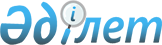 Об утверждении ставок платы за пользование водными ресурсами из поверхностных источников по Западно–Казахстанской области на 2021 годРешение Западно-Казахстанского областного маслихата от 19 марта 2021 года № 3-5. Зарегистрировано Департаментом юстиции Западно-Казахстанской области 19 марта 2021 года № 6861
      В соответствии с Водным кодексом Республики Казахстан от 9 июля 2003 года, Кодексом Республики Казахстан "О налогах и других обязательных платежах в бюджет" (Налоговый кодекс) от 25 декабря 2017 года, Законом Республики Казахстан "О местном государственном управлении и самоуправлении в Республике Казахстан" от 23 января 2001 года, Западно-Казахстанский областной маслихат РЕШИЛ:
      1. Утвердить прилагаемые ставки платы за пользование водными ресурсами из поверхностных источников по Западно-Казахстанской области на 2021 год.
      2. Признать утратившим силу решение Западно-Казахстанского областного маслихата от 18 марта 2020 года №33-2 "Об утверждении ставок платы за пользование водными ресурсами из поверхностных источников по Западно-Казахстанской области на 2020 год" (зарегистрированное в Реестре государственной регистрации нормативных правовых актов №6090, опубликованное 26 марта 2020 года в Эталонном контрольном банке нормативных правовых актов Республики Казахстан).
      3. Руководителю аппарата областного маслихата (А.Жоламанов) обеспечить государственную регистрацию данного решения в органах юстиции.
      4. Настоящее решение вводится в действие по истечении десяти календарных дней после дня первого официального опубликования. Ставки платы за пользование водными ресурсами
из поверхностных источников по Западно-Казахстанской области на 2021 год
      Расшифровка аббревиатур:
      куб.м. - кубический метр;
      т.км – тонна километр.
					© 2012. РГП на ПХВ «Институт законодательства и правовой информации Республики Казахстан» Министерства юстиции Республики Казахстан
				
      Председатель сессии

Н. Сергалиев

      Секретарь маслихата

Б. Конысбаева
Утверждены 
решением Западно-Казахстанского 
областного маслихата 
от 19 марта 2021 года № 3-5
№
Вид специального водопользования
Единица измерения
Ставки платы (тенге )
1
Жилищно-эксплуатационные и коммунальные услуги
1000 куб.м
162,59
2
Промышленность, включая теплоэнергетику
1000 куб.м
465,19
3
Сельское хозяйство
1000 куб.м
130,98
4
Прудовое хозяйство, осуществляющие забор воды из водных источников
1000 куб.м
126,46
5
Водный транспорт
1000 т.км
15,81